QUARANTIEME SESSION DE GROUPE DE TRAVAIL DE L’EXAMEN PERIODIQUE UNIVERSEL (EPU)-----------------------------------------------------------------------------------------------Genève, du 24 janvier au 4 février 2022Monsieur le Président,La Côte d’Ivoire souhaite la cordiale bienvenue à la délégation du Soudan et la félicite pour les progrès accomplis en faveur de la promotion et la protection des Droits de l’homme, notamment les différentes modifications apportées au code pénal de 1991, à savoir l’abolition du crime d’apostasie, la suppression de la peine de mort pour les meurtres commis par les enfants et de la flagellation pour sodomie.La Côte d’Ivoire encourage les Autorités soudanaises à poursuivre leurs efforts et voudrait leur recommander, ce qui suit :abolir la peine de mort pour tous les crimes ;garantir aux femmes le plein accès à la justice ;ratifier la convention contre la torture et autres peines ou traitements cruels inhumains ou dégradants.Pour conclure, la délégation ivoirienne souhaite plein succès au Soudan dans le cadre de cet examen.Je vous remercie.Mission Permanente de la Républiquede Côte d’Ivoire auprès de l’Office des Nations Unies à Genève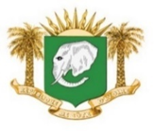      République de Côte d’Ivoire      Union-Discipline-TravailDECLARATION DE LA COTE D’IVOIRE A L’EPU DU SOUDAN---------------------Genève, le 1 février 2022